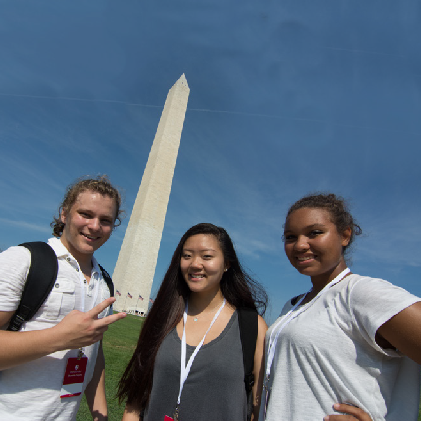 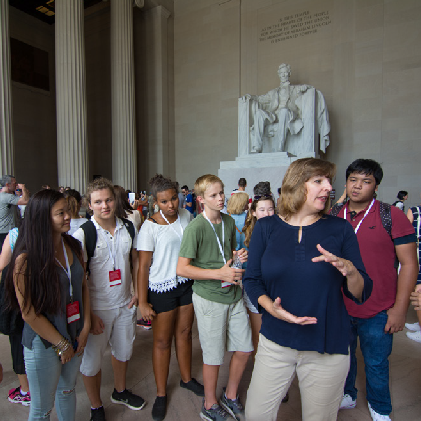 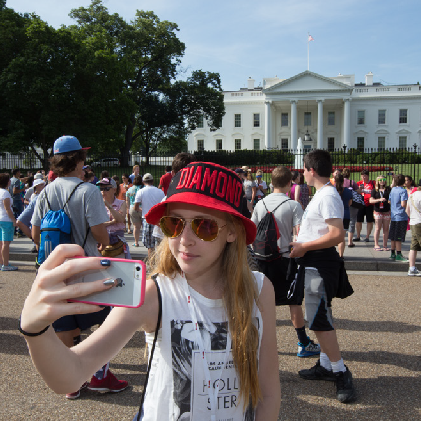 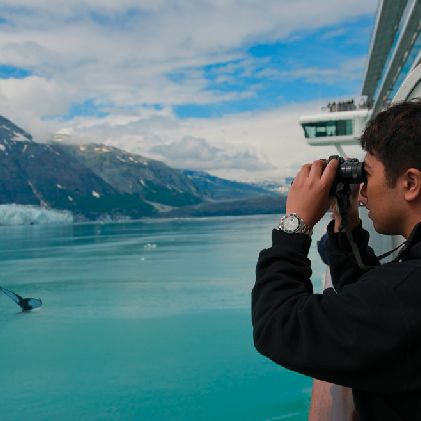 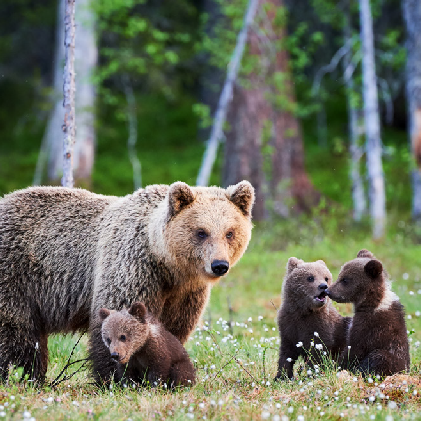 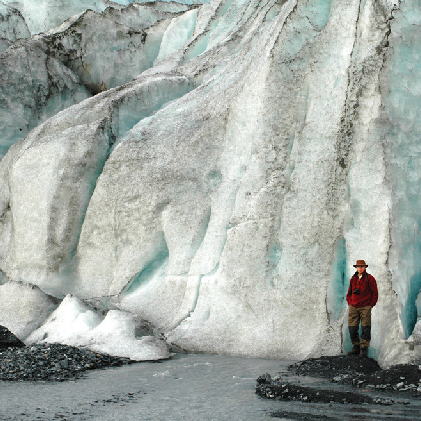 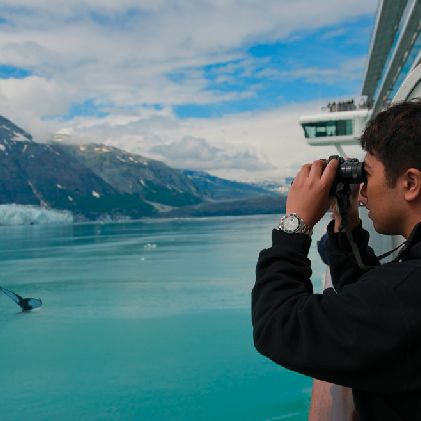 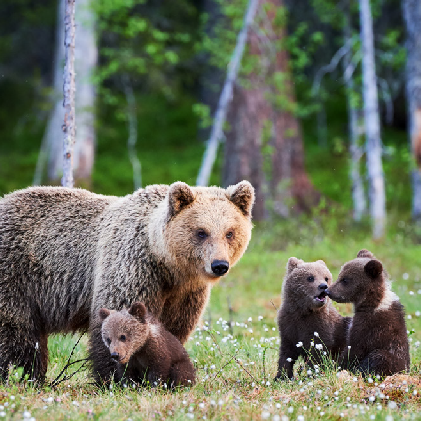 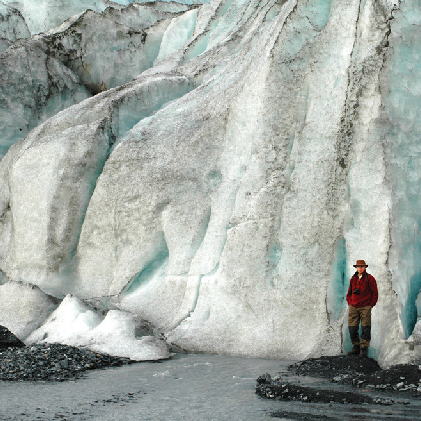 join your classmates on the trip to Washington, D.C.